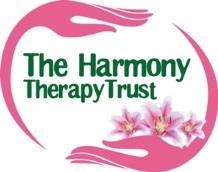 CLIENT-PATIENT CONSULTATION SURVEY This form may be completed following 3 treatmentsWe would be most grateful if you or your carer could take a few minutes to complete this form to enable us to constantly monitor & improve our services. Name ________________________________________________________________________ Address & Contact No ___________________________________________________________ Email address __________________________________________________________________ How did you hear about the Trust? _________________________________________________ Please rate the following questions by entering a number between 1-10 – 1 being strongly disagree and 10 strongly agree Do you think The Trust compliments current services?    	                                               _______ Is therapy helping you achieve your goals/targets?         	                                               _______ Is your life improving as a consequence of Therapy?        	                                               _______ Is your therapist helping you deal with your emotions ? 	                                               _______   Do you believe that your therapy is making you feel better about yourself?               _______ Have your friends/family noticed any change?                                                                  _______ Any other comments regarding your treatments and the service provided? ________________________________________________________________________________________________________________________________________________ Would you permit your comments to be put forward onto our website or on social media (your name will not be given, just initials -------------------------------------------------------------------------------- How would you rate the overall service you have received from The Harmony Therapy Trust (1 being poor, 5 being excellent)  __________________________________________________ The Harmony Therapy Trust offers treatments as a free service to anyone with a life-altering illness. We are a charity funded by monies raised through donation and in-house money-raising activities. We do not receive income from the NHS, government or from any other charity. We are run entirely by volunteers and the treatments we pay for, are subsidised by self-employed therapists. Where able, we welcome support. Perhaps you or your family could attend one of our fund-raising events, they are usually great fun and you are supporting a great cause.                                                ……2/If you and your family appreciate the treatments that you have received, and would like us to fund therapies to others in a similar position, you may donate through the ‘Total Giving’ web page  https://www.totalgiving.co.uk/charity/the-harmony-therapy-trust-1173141By supporting Harmony, either with a donation or through fund-raising, you will know that you have enabled others to receive similar therapeutic assistance. Please see below examples of how the money will be spent:£100 will pay for a course of 6 treatments £50 will pay for 3 treatments£20 will pay for one treatment£10 or £5 will help office admin costsAlternatively, cheques made payable to The Harmony Therapy Trust can be given to your therapist or sent to our office at the address below:THE HARMONY THERAPY TRUST, Harty Room, The Healthy Living Centre, Royal Road, off Broadway. Sheerness Kent ME12 1HHThank you for completing this survey PLEASE NOTE: The Harmony Therapy Trust is a Charitable Incorporated Organisation “CIO” registered with The Charity Commission under number 1173141 to provide health service support in the form of paying for free supportive and holistic therapy sessions to medically referred persons domiciled in Kent, living and coping with chronic serious life altering illnesses and cancers, for their mental and emotional wellness and wellbeing. For our vital service to function effectively we need to gather and hold both electronic and paper personal data on our beneficiaries, referrers, therapists, suppliers and donors. Please see our website for full details of our Data Policies, what sort of data we hold, why we hold it, and details of your right to request full removal at any time, information stored about you or your organization. WE DO NOT SHARE ANY PERSDONAL DATA WITH THIRD PARTIES NOR ANYONE OR ANY ORGANISATION NOT CONNECTED WITH THE HARMONY THERAPY TRUST AND ITS AIMS AND MISSION 